4. razred devetletke    2019/2020                 (4. 5. 2020 – 8. 5. 2020)Vsem želimo veliko zdravja, vsa vprašanja lahko naslovite razredničarkama:polonca.lampret@osferdavesela.si   ali  tanja.koren@osferdavesela.sislovenščina(4 ure)OPIS ŽIVALI, Gradim str. 40 – vključno str. 43 (pravilnost reševanja preveri v rešitvah).Rene Goscinny in Jean- Jacques Sempe : REKS, Berilo str. 134 (preberi 2x in ustno odgovori na vprašanja).Matevž Sušnik: Kako prepričati starše, naj nam dovolijo imeti psa, Berilo str. 136 (preberi).matematika(4 ure)PISNO DELJENJE , 3. del str. 94 – str. 100, ponavljanje  in utrjevanje znanja, rešitve pošljem kasneje .Dodatna razlaga v fazi učenja https://youtu.be/mg-N8i62W7c  in https://www.youtube.com/watch?v=I2uo6AFXC9cČe ne gre, poglej še povezave, ki sem jih priložila v preteklih tednih izobraževanja na daljavo. V četrtek pošlji rešen UL.tuji jezik - angleščina(2 uri)ANGLEŠČINA4. razred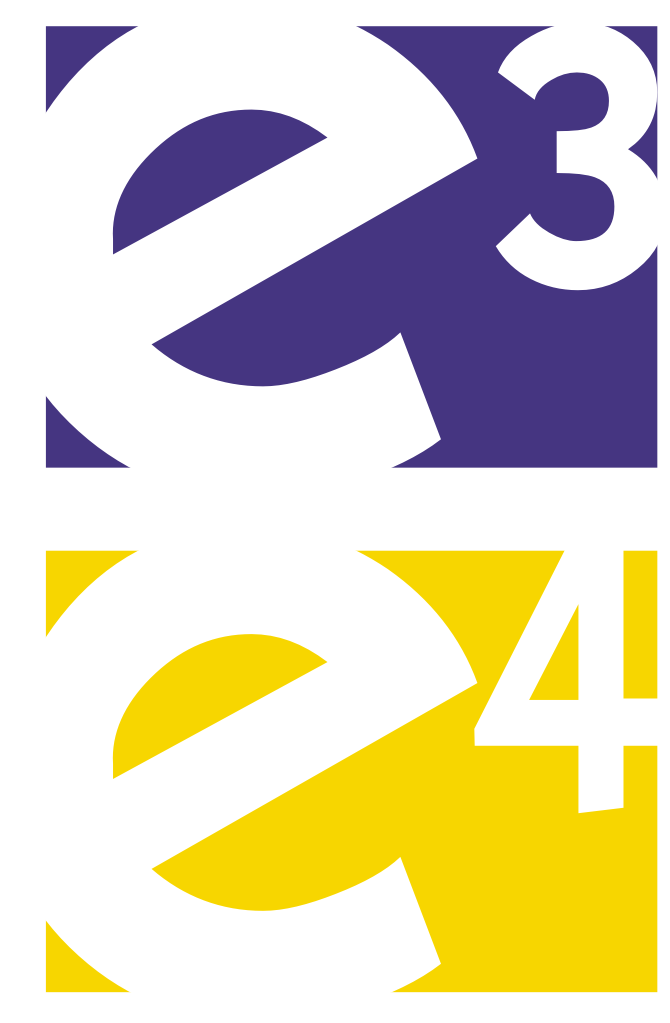 od4. 5. 2020do8. 5. 2020Tisti, ki še niste poslali posnetka branja za ustno ocenjevanje znanja, imate čas, da to storite še ta teden. Video ali zvočni posnetek pošljete na marceltalt@gmail.com Če posnetka ne morete poslati, lahko pošljete predlog za dan in uro za srečanje na Teams-u, kjer lahko berete tudi v živo. 1. MY FREE TIME / MOJ PROSTI ČASV učbeniku na strani 40 poslušaj in preberi strip. Happy Family gre za zabavo v športni center. V zvezek napiši besedo LIKE in besede, ki se za njo pojavijo v stripu. https://elt.oup.com/student/happystreet/level2/stories_02/story_06?cc=si&selLanguage=en2. PRACTICE / UTRJEVANJE Igra za utrjevanje, iskanje parov: https://quizlet.com/8902257/match/embed/3. REVISION / PONAVLJANJE (neobvezno) Kratek kviz za ponavljanje: https://quizlet.com/8902257/learn/embed/?hideLinks4. WRITING / PISANJEV učbeniku na strani 41 je šest prijateljev. V zvezek napiši naslov Q&A (questions and answers) in prepiši vprašanja ter nanja odgovori. Da bo lažje, sta spodaj že rešena dva primera.                                                                               1. Who likes swimming? Mia likes swimming.                                                                                        2. Who likes skateboarding? Tom likes skateboarding.5. AFTERSCHOOL ACTIVITIES / DEJAVNOSTI PO POUKU (neobvezno)Aktivnosti po šoli: dodatna video in vaja za učence in učenke, ki želijo več. https://www.youtube.com/watch?v=1FLRGat2Z6Ihttps://assets.cambridgeenglish.org/activities-for-children/f-l-02-storyline-output/story_html5.html?lms=1likovna umetnost(2 uri)TRGANKA, MOJA NAJLJUBŠA ŽIVAL. Vsak ima svojo najljubšo žival. Nariši jo na list in jo zatem z natrganimi koščki papirja zapolni. Te natrgane koščke prilepiš tako, da je žival prepoznavna. Koščki papirja naj ne bodo preveč majhni, vendar tudi ne preveč veliki. Ne pozabi tudi na ozadje. Fotografijo izdelka posreduj učiteljici.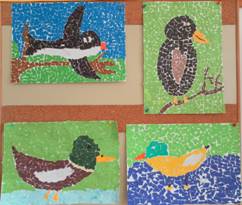 glasbena umetnost(1 ura)PREPEVANJE PESMI O ŽIVALIH:Lisička je prav zvita zver https://www.youtube.com/watch?v=scjGFdClnhQPleši, pleši črni kos https://www.youtube.com/watch?v=x8FJfOrgXNcOsliček gre v gozdiček https://www.youtube.com/watch?v=oSH5Dwg20PUMoj očka ima konjička dva https://www.youtube.com/watch?v=67cAfOsygw8Petelinček je na goro šel https://www.youtube.com/watch?v=izAB3Lpq3SMdružba(1 ura)NAŠA OBČINA Ivančna Gorica, pripravil boš plakat ali PowerPoint o naši občini, kar ti je lažje. To nalogo boš opravljal daljši čas, in sicer do 11. maja 2020. http://www.ivancna-gorica.si/o-ivancni-gorici/predstavitev2/Posebej omeni osnovne značilnosti naše občine in župana, simbole: grb, zastavo, mejo naše občine, sosednje občine, krajevne skupnosti naše občine ter jih označi tudi v nemi oz. prazni karti (kopije si že dobil, lahko narediš sam). Omeni tudi naravne znamenitosti (Krška jama, slapovi Kosce …), kulturne spomenike (Jurčičeva domačija, miljnik …), turizem (slogan Prijetno domače, izletniški turizem Pristava …) in šport (motokros …). Pri gospodarstvu omeni, katera panoga prevladuje, in sicer kmetijstvo (živinoreja, poljedelstvo, vinogradništvo, sadjarstvo) ali industrija (kovinska, lesna, avtomobilska …) ter zakaj ti meniš, da je tako. Omeni tudi, zakaj je Ivančna Gorica središče naše občine in zakaj v simbolih prevladuje zelena barva. Na koncu se ne pozabi podpisati ter dodati vire in literaturo, kjer si te podatke dobil.Kako boš svoje delo predstavil, se bomo še dogovorili, saj smo v šoli vzpostavili Teamsove učilnice, kjer bomo lahko izvedli tudi video klice, prijavili  se z AAI računom. Možni so tudi drugačni dogovori.naravoslovje in tehnika(3 ure)DOKONČANJE HERBARIJA (rastlinsko kraljestvo),  10 posušenih rastlin, pravilno poimenovanje oz podatki o nabiranju in rastlini, urejena naslovnica, ličnost celotne knjige rastlin. Se dogovorimo o predstavitvi, čas do srede maja.SNOVI IN NJIHOVE LASTNOSTI in PRAVILNO LOČEVANJE ODPADKOV, U str. 98. 99 (prebereš lahko celotno poglavje).  https://www.youtube.com/watch?v=3JTn5eWTUAU in https://www.youtube.com/watch?v=Rh9XGrbLNicDoma pravilno ločuj odpadke in vsak dan pospravi svojo sobo in odnesi smeti na pravo mesto.ŠPORTNI DAN(dan po želji)Šport(2 uri) IGRE V NARAVI ali POHOD: izberi dejavnost po lastni izbiri, pomembno je, da skrbiš za svojo kondicijo in s tem pripomoreš k boljšemu zdravju, lahko izvajaš tudi vaje za krepitev srčno žilnega sistema (teorija Krpan). Pošlji poročilo.VAJE ZA ŠPORTNO VZGOJNI KARTON: tek na krajše (60 m) in daljše razdalje (600 m), trebušnjaki oz. dvigovanje trupa, skok v daljino z mesta, predklon, taping z roko, poligon nazaj, vesa na drogu, tehtanje, višina, kožna guba.SPRETNOSTI S KOLESOM ali Z ROLERJI, ne pozabi na zaščitno čelado, če se vključuješ v promet, upoštevaj cestno prometna pravila. Lahko si postaviš tudi spretnostni poligon s pomočjo plastenk ali drugih pripomočkov, ki jih najdeš doma.neobvezni izbirni predmetnemščina (2 uri)Sledi PPT- predstavitvi: https://drive.google.com/file/d/1BdNdwf6CnQJhPBkxO397jCA1vRDo0ABf/view?usp=sharing Da boš lahko poslušal/-a zvočna posnetka, PPT prenesi na računalnik oz. napravo in predvajaj diaprojekcijo. NIP -  ŠPORTUra: ODBOJKA: Spodnji odboj nad glavo (ponovi in utrjuj).naredi ogrevanje s hojo in tekom,opravi gimnastične vaje kot v šoli,ponovi položaj za spodnji odboj, pazi na pravilno postavitev rok, izteg rok za žogo, postavitev nog. Vajo vadi sam  in  ob steno.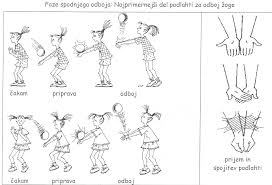 OPZUživajte ob ogledu koncerta Potujoča muzika iz Cankarjevega doma, na katerem smo 1. decembra 2019 sodelovali tudi pevci in pevke MPZ naše šole.https://4d.rtvslo.si/arhiv/koncerti-kulturno-umetniski-program/174661557